                            AVATAN VISITOR APPLICATION                                                                                                                                                                                                     Affiliated with American Association for Nude Recreation                                                                                                                                                 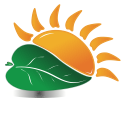 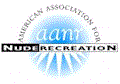 Date:_____________________  Couple___________Single___________Applicant #1:Print Name: ____________________________________________  M___  F___  DOB___/___/___Address: __________________________________________E-mail:______________________________City: ____________________________ State: __________ Zip Code:___________Phone #:_____________________    Mailing Address (if different from above):								  ______________________________________City: ________________State:______Zip:______Applicant #2:        Phone #: ______________________  Mailing Address (if different from above):                                                                                                                       _____________________________________City:_________________State:______Zip:______Family Information:                                                                                                                                                                           Childs name_________________ DOB____/____/_____  Childs Name________________   DOB____/____/____                                                                                                                                                                                                                      Please note:  no children may enter Avatan without a legal parent/grandparent/guardian.Print Name: ____________________________________________  M____  F____ DOB____/____/_____Address:__________________________________________E-Mail:______________________________City:____________________________ State:___________ Zip Code: _____________		 How did you learn about Avatan? ______________________________________________________              	     AANR member ____Yes  No____ AANR Number______________Expire Date___________                                                  Are you a member of any other nudist club/association? If yes, which one/s__________________________Visitor Vehicle License Plate # & State __________________   Vehicle Make & Color ______________________I hereby authorize Avatan Inc and or its agents to complete a background check.  I understand that this information will be used to determine my eligibility to visit Avatan.  Avatan is a private club and retains the right to refuse entrance to anyone.   I understand the tour will be done nude   /___/  (please check box)Signature:___________________________      Signature:___________________________           Please attach photocopy of visitor(s) Driver License(s)/AANR ID Cards Please attach copy of your pet vaccination records, or bring with you.                             Revised   5/23/22